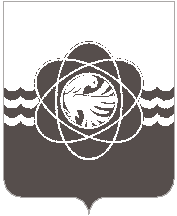             7 сессии пятого созываот 26.12.2019 № 57Об     утверждении    членов Общественного совета муниципального образования «город Десногорск» Смоленской областиРассмотрев    поступившие    обращения   от    некоммерческих    организаций: Организации молодых атомщиков Смоленской атомной электростанции от 06.12.2019; Первичной профсоюзной организации Смоленской атомной электростанции от 20.11.2019, Десногорской  городской общественной организации «По поддержке пострадавших от Чернобыльской катастрофы» от 23.12.2019, в соответствии с Федеральным законом от 06.10.2003 №131-ФЗ «Об общих принципах организации местного самоуправления в Российской Федерации», с пунктом 4.5 Положения об Общественном совете муниципального образования «город Десногорск» Смоленской области, утвержденным решением Десногорского городского Совета от 22.11.2016 № 259, руководствуясь статьей 26 Устава муниципального образования «город Десногорск» Смоленской области, учитывая рекомендации постоянных депутатских комиссий, Десногорский городской СоветР Е Ш И Л:Утвердить   членов   Общественного совета   муниципального  образования «город Десногорск» Смоленской области в следующем составе:-  Бутько Станислав Эдуардович;-  Степанов Илья Сергеевич;-  Томилин Василий Филиппович.2. Настоящее решение вступает в силу со дня его официального опубликования в газете «Десна» и подлежит размещению на официальном сайте Администрации муниципального образования «город Десногорск» Смоленской области.Председатель Десногорского городского Совета                                                            А.А. Терлецкий      Глава     муниципального      образования       «город Десногорск» Смоленской области                                             А.Н. Шубин